                                                                       ALLEGATO 2NATURFED	t: A r 	PRO FE S S IO NA L :SEZIONE IAssociazione Professionale NATURFEDLOC. Vignale, 10 52100 ArezzoCF. 92092360517Sintetica descrizione delle attività professionali di riferimento:naturopata: Professionista che opera nei campi della salute (3.14) per il ripristino della spontanea capacità di autoregolazione della persona, per l'educazione alla salute e per la riscoperta e la valorizzazione delle risorse vitali proprie di ogni individuo in ambito sociale e ambientale.Utilizza la naturopatia: Disciplina che si basa sulle scienze umane e sulle scienze naturali. Si occupa di trattamento e della promozione dello stato di salute attraverso l'uso di metodi e modalità che favoriscono il processo di auto-guarigione, il trattamento naturale di tutta la persona, la promozione della personale responsabilità per la propria salute, l'istruzione per promuovere la salute attraverso un adeguato stile di vita. La naturopatia miscela la millenaria conoscenza dei trattamenti naturali con le attuali conoscenze nell'ambito salutistico e prende fondamento dai paradigmi del pensiero dell'antropologia fisica e culturale in prima istanza e di conseguenza dalla cultura delle scienze dell'uomo. Pertanto, la naturopatia può essere nel complesso identificata come la pratica generale delle cure della salute naturale; essa ricerca, individua e tratta la causa fondamentale del disagio, tratta l'intera persona usando un approccio individualizzato e insegna i principi di un sano stile di vita). (Così come previsto dalla Norma Uni 11491 al punto 3.10 e 3.11)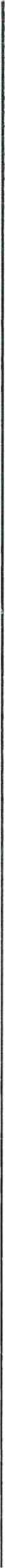 Data di costituzione: Approvato il 16/09/2019 dai soci fondatori•Statuto : approvato il 16/09/2019 Andrea Marini, Glauco Zanotti; Massimiliano Zonza; Tatiana Venturini; Claudio Varacalli, Fabio Bertagnolo e Vito ZurzoloSede legale: LOC. Vignale, IO 52100 Arezzo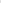 Sito web: www.naturfed.it 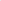 Legale rappresentante: Presidente Andrea MariniStruttura organizzativa dell'associazione :Assemblea dei SociConsiglio DirettivoGiunta EsecutivaCommissione Didattica Nazionale	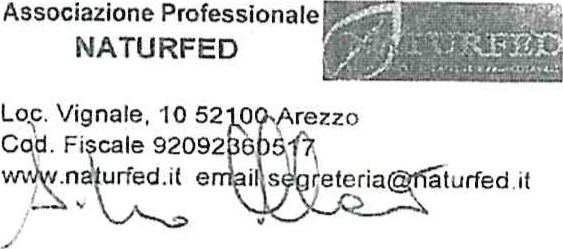 Collegio Revisori dei Conti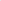 Collegio dei ProbiviriComposizione degli organismi deliberativi e titolari delle cariche sociali:Consiglio Direttivo : Presidente Andrea Marini; Vicepresidente Fabio Bertagnolo; Tesoriere Massimiliano Zonza; Segretario Tatiana Venturini; Consigliere Vito ZurzoloGiunta Esecutiva: Andrea Marini; Massimiliano Zonza e Tatiana VenturiniCommissione Didattica Nazionale: Andrea Marini, Vito Zurzolo, Michela Benaglia e Margherita Petio.Collegio Revisore dei Conti : Glauco Zanotti e Claudio VaracalliComitato Indirizzo e Sorveglianza F) Collegio dei ProbiviriRequisiti richiesti per la partecipazione all'associazione:titoli di studio: Scuola Media Superiore o Laurea Universitaria e percorso triennale presso una Scuola di Naturopatia.obblighi di aggiornamento: Secondo la modalità in autoregolamento così come previsto dalla Legge 4/2013 abbiamo adottato l'obbligo di aggiornamento con i CFP (Crediti Formativi Professionali) in cui CFP equivale ad un ora di formazione frontale in aula o online; salvo diversa disposizione della Commissione Didattica Nazionale.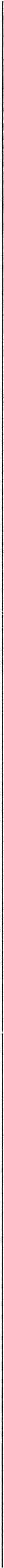 strumenti predisposti per l'accertamento dell'obbligo di aggiornamento professionale: Commissione Didattica che supervisiona gli Attestati dei soci e li converte in CFP (Crediti Formativi Professionali) i soci professionisti Naturopatia hanno l'obbligo di raggiungere 150 CFP in tre anni per i livelli assegnati internamente : Base e Professional e sempre 150 CFP ma in 5 anni per i soci Supervisor; in caso di mancato raggiungimento della quota punti prevista il socio viene sospeso dal registro professionale0 quota da versare E 60,00 annualiNumero associati: Attualmente 29 sociSoggetto od organismo incaricato del controllo della applicazione del codice di condotta: Abbiamo adottato il codice di condotta così come previsto ai sensi della Legge 4/2013 e in conformità all'Art27-bis del codice del consumo di cui al decreto legislativo 6 Settembre 2005 nr. 206. L'Organo di controllo è la Giunta EsecutivaAssociazione Professionale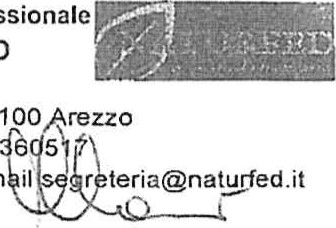 NATURFEDLOC. Vignale, IO 52100 rezzo Cod. F'scale 92092 www. atu ed.it em ilcomposta dal Presidente Andrea Marini; Tesoriere Massimiliano Zonza e Segretario Tatiana VenturiniServizi di riferimento: Tenuta del registro professionale dei Naturopatit copertura assicurativa R.C. professionale verso i clienti, sportello del cittadino consumatore attivato a tutela degli utenti così come previsto dalla Legge 4/2013 Art. 2 comma 4, e l'Art. 27-ter del codice del consumo; di cui al d. lgs. N. 206-2005, aggiornamento professionale dei soci tramite il rilascio dei CFP (Crediti formativi professionali), sviluppo aggiornamento e promozione delle attività dei soci, rappresentanza degli stessi presso gli enti locali e nazionali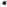 Ulteriori informazioni di potenziale interesse per l'utente: Tutela e trasparenza per il cliente tramite l'esposizione dell'Attestato d'iscrizione al registro professionale nel luogo di lavoro o dell'utilizzo di un tesserino di riconoscimento quale ulteriore strumento di trasparenza e tutela a favore dei clienti; l'obbligo da parte del professionista di adozione del regolamento deontologico interno e della frequentazione dei relativi corsi di aggiornamento professionale.SEZIONE IlSoggetto od organismo incaricato del controllo della applicazione del codice di condotta: Come descritto sopra : L'organo è il Consiglio Direttivo Nazionale Naturfed e/o in delega La Giunta Esecutiva.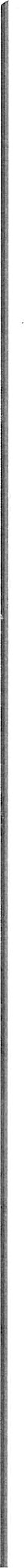 Numero associati: 29Sedi	regionali 	dell'associazione: 	Come 	da	elenco 	nel	sito https://www.naturfed.it]sedi-reqionali/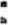 Naturfed Toscana c/o : Andrea Marini LOC. Vignale, -IO 52100 Arezzo Cell. 3889334692 email toscana@naturfed.itNaturfed Sardegna c/o: Massimiliano Zonza Via Sini, 3 09121 Cagliari Cell. 3491276576 email sardegna@naturfed.itNaturfed Veneto c/o : Tatiana Venturini Accademia Sinergie Via Ciriaco Anconitano, 1, 35124 Padova PD Cell. 3291019810 email veneto@naturfed.itNaturfed Lombardia c/o : Fabio Bertagnolo Viale dei Tigli, 28, 21013 Gallarate VA cell. 3933374224 email lombardia@naturfed.itNaturfed Campania c/o Vito Zurzolo Via Paolo della Valle 67 Napoli (NA) cell. 3806564540 email campania@naturfed.itStruttura tecnico-scientifica per la formazione degli associati: Abbiamo istituito in convenzione con l'Associazione aggregativa professionale Fedpro: una Commissione Didattica che funge anche da Comitato tecnico-scientifico così composto : PresidenteNaturopata Andrea Marini, Dott. Massimiliano Zonza; Naturopata Tatiana VenturiniAssociazione Professionale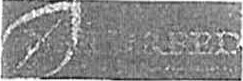 NATURFEDLOC. Vignale, IO 52100 Arezzocod. s e92092 www. atu ed.it em il 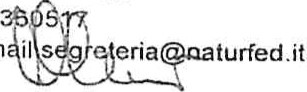 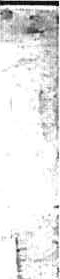 Y.Garanzie attivate a tutela degli utenti: Sportello del Cittadino Consumatore cosi come previsto dalla Legge 4/2013 Art. 2 comma 4, e l'Art. 27-ter del codice del consumo; di cui al d. lgs. N. 206-2005; numero di cellulare della segreteria associativa; assicurazione tramite i Lloyd per i soci professionisti con RC professionale verso terzi compresa nella quota associativa base, aggiornamento continuo dei professionisti, regolamento deontologico di condotta, sito web con visibilità dei soci iscritti, adozione delle linee guida così come previsto dalla Legge 4/2013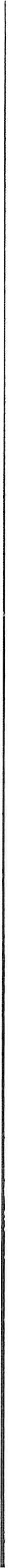 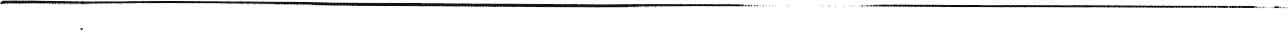 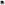 Possesso di sistema di qualità certificato ai sensi della norma UNI EN ISO 9001: ln corso di attivazioneFirma del legale rappresentante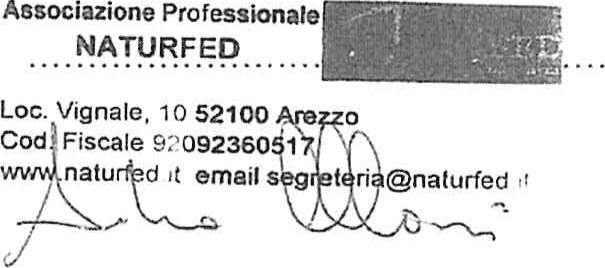 